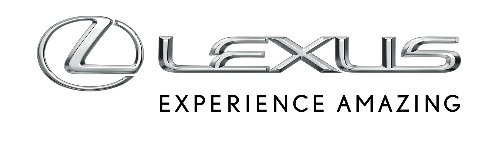 10 MAJA 2022LEXUS RX FINAL EDITION W WYJĄTKOWYM NAJMIE KINTO ONE. UMOWA NA 12 MIESIĘCY I BRAK OPŁATY WSTĘPNEJKrótki okres najmu, korzystne raty miesięczne oraz brak opłaty wstępnej – firmy oczekujące na zamówiony samochód mogą teraz skorzystać ze specjalnego Najmu KINTO ONE. W ramach oferty przez 12 lub nawet 18 miesięcy mogą poruszać się nowym, bogato wyposażonym Lexusem RX w limitowanej wersji „Final Edition”.Rynek aut klasy premium wciąż boryka się z długim czasem oczekiwania na wiele modeli. Dlatego Lexus przygotował ofertę specjalną dla klientów, którzy nadal oczekują na zamówione auto klasy premium, ale nowego samochodu potrzebują zdecydowanie szybciej. Z myślą o nich Lexus stworzył wyjątkową ofertę najmu krótkoterminowego z szybkim odbiorem auta. Niezawodny, komfortowy i dobrze wyposażony Lexus RX Final Edition w Najmie KINTO ONE kosztuje miesięcznie od 2 885 zł netto w wersji RX 300 z silnikiem benzynowym, a hybrydowy RX 450h dostępny jest od 3 780 zł netto miesięcznie. Powyższe parametry dotyczą umowy zawieranej na 12 miesięcy i limitu rocznego przebiegu wynoszącego 20 tys. km. Co ważne, przy zawieraniu umowy nie będzie pobierana opłata wstępna. Samochody zamówione w maju będzie można odebrać już latem.Lexus gwarantuje klientom, którzy zdecydują się na zamówienie modelu RX w Najmie KINTO ONE, wysokość raty i ceny do momentu odbioru samochodu. Ponadto, przedłużenie najmu do 18 miesięcy odbędzie się na tych samych warunkach. Oferta obowiązuje do końca maja 2022 roku.„Zdając sobie sprawę z niedoboru aut na rynku, stworzyliśmy absolutnie unikalną propozycję Najmu KINTO ONE, dzięki której klienci będą mogli cieszyć się jazdą nowym samochodem jeszcze latem. Specjalne warunki finansowania dotyczą wyłącznie RX-a Final Edition i maj jest jedynym miesiącem, gdy można skorzystać z tej oferty. Umowa zawierana jest na okres od roku do 18 miesięcy, nie pobieramy opłaty wstępnej, ale auta po zakończeniu najmu nie będzie można wykupić”- tłumaczy Maciej Walecki, Specjalista ds. Rozwoju Produktów, Dział KINTO Lexus Central Europe.Lexus RX w cenie auta z niższego segmentu i z krótkim terminem odbioruLexus RX to połączenie ponadczasowej stylistyki, bogatego wyposażenia, legendarnej niezawodności oraz pojemnego wnętrza. Linia Final Edition to także dobra propozycja dla tych, którzy chcą teraz kupić nowe auto na lata w bardzo atrakcyjnej cenie, konkurencyjnej nawet względem mniejszych SUV-ów marek premium.Już od 237 400 zł dostępny jest RX 300 z silnikiem benzynowym. Cennik hybrydowego RX-a 450h rozpoczyna się od 299 600 zł. Model ten oferowany jest także w atrakcyjnym leasingu KINTO ONE już od 2000 zł netto miesięcznie. Co ważne, limitowana seria 200 aut z linii Final Edition dostępna jest z bardzo przystępnym, trzymiesięcznym terminem odbioru.Lexus RX Final Edition – bogato wyposażony, rodzinny SUVLexus RX Final Edition to rodzinne, pojemne auto o ponadczasowej stylistyce. Do tego, jest też bardzo bogato wyposażone. Standardem jest rozbudowany pakiet systemów bezpieczeństwa czynnego Lexus Safety System+, Apple CarPlay® i Android Auto™, 20-calowe felgi aluminiowe, elektrycznie regulowane, podgrzewane i wentylowane fotele przednie z pamięcią ustawienia, elektrycznie otwierana klapa bagażnika, światła w technologii LED, aktywny tempomat działający w pełnym zakresie prędkości oraz kamera cofania. Klienci mogą wybrać jedną z pięciu wersji wyposażenia i aż 12 wariantów kolorystycznych.Lexus RX Final Edition oferowany jest z dwoma rodzajami napędu. RX 300 został wyposażony w dwulitrową, benzynową jednostkę z turbodoładowaniem o mocy 238 KM, która jest połączona z 6-biegową skrzynią automatyczną oraz klasycznym napędem 4x4. Hybrydowy RX 450h ma przekładnię E-CVT, a za napęd odpowiada 3,5-litrowe V6 wraz z dwoma silnikami elektrycznymi. Łączna moc układu wynosi 313 KM i jest przenoszona na obie osie przy pomocy inteligentnego układu E-Four. W obu wersjach napędowych bagażnik ma taką samą pojemność (453 l), a auto w wersji hybrydowej może pociągnąć przyczepę o masie do dwóch ton.